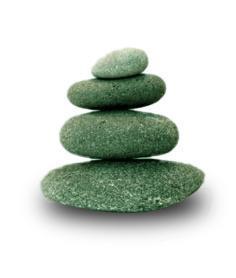 Supplemental Guide: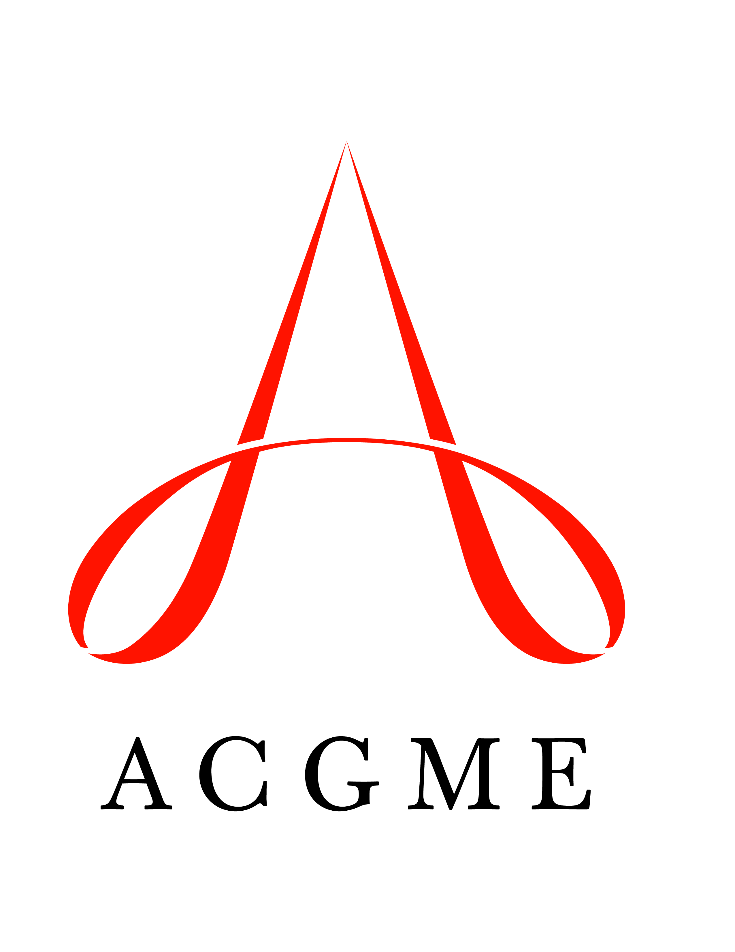 NephrologyMarch 2020TABLE OF CONTENTSintroduction	3Patient care	4Acute Kidney Injury	4Chronic Dialysis Therapy	6Chronic Kidney Disease	8Transplant	10Fluid and Electrolytes	12Hypertension	13Competence in Procedures	15Medical Knowledge	17Physiology and Pathophysiology	17Pharmacology and Therapeutics	19Diagnostic Testing in Kidney Disease	20Systems-based practice	21Patient Safety and Quality Improvement (QI)	21System Navigation for Patient-Centered Care	23Population Health	25Physician Role in Health Care Systems	26practice-based learning and improvement	28Evidence-Based and Informed Practice	28Reflective Practice and Commitment to Personal Growth	29professionalism	31Professional Behavior and Ethical Principles	31Accountability/Conscientiousness	33Self-Awareness and Help-Seeking	35interpersonal and communication skills	36Patient- and Family-Centered Communication	36Interprofessional and Team Communication	39Communication within Health Care Systems	41Milestones Supplemental GuideThis document provides additional guidance and examples for the Nephrology Milestones. This is not designed to indicate any specific requirements for each level, but to provide insight into the thinking of the Milestone Work Group.Included in this document is the intent of each Milestone and examples of what a Clinical Competency Committee (CCC) might expect to be observed/assessed at each level. Also included are suggested assessment models and tools for each subcompetency, references, and other useful information.Review this guide with the CCC and faculty members. As the program develops a shared mental model of the Milestones, consider creating an individualized guide (Supplemental Guide Template available) with institution/program-specific examples, assessment tools used by the program, and curricular components.Additional tools and references, including the Milestones Guidebook, Clinical Competency Committee Guidebook, and Milestones Guidebook for Residents and Fellows, are available on the Resources page of the Milestones section of the ACGME website.Patient Care 1: Acute Kidney InjuryOverall Intent: To diagnose and treat acute kidney injuryPatient Care 1: Acute Kidney InjuryOverall Intent: To diagnose and treat acute kidney injuryMilestonesExamplesLevel 1 Creates a basic differential diagnosis for patients with acute kidney injury using the history and physical examDevelops a basic diagnostic planDevelops a basic management planFor an 85-year-old man that presents with nausea, vomiting, hypotension, and worsening kidney function, the differential includes pre-renal, post-renal, and intrinsic acute kidney injuryOrders ultrasound, blood and urine chemistries, and urine sedimentAdministers isotonic fluids and recommends chemistries be re-checkedLevel 2 Formulates a comprehensive differential diagnosis for patients with acute kidney injury using a focused history and physical examRecommends diagnostic testing to inform the differential diagnosisIdentifies patients who need urgent treatment, including dialysis and medication adjustmentFor an 85-year-old man that presents with nausea, vomiting, hypotension, and worsening kidney function, identifies a distended bladder on examOrders ultrasound and discovers obstruction; uncovers severe hyperkalemiaHas urinary catheter placed, and orders urgent dialysis when urine output does not increaseLevel 3 Formulates a prioritized differential diagnosis for patients with acute kidney injuryInterprets diagnostic test results, including evaluation of urine sediment, laboratory and imaging studies, and kidney biopsyDevelops and implements a management plan, including dialysis modality selection and/or disease-specific treatmentFor a 25-year-old woman with a history of lupus presents with joint pain, rash, and acute kidney infection, takes a history that includes questions about nonsteroidal anti-inflammatory drugs (NSAID) use and immunosuppression adherence, and formulates a differential diagnosis that includes glomerulonephritis, thrombotic microangiopathy, NSAID toxicity, and acute tubular necrosisIdentifies active urine sediment, interprets serologic work-up, and, in consultation with the pathologist, identifies class of lupus nephritisPrescribes steroids and in consultation with the attending, suggests an immunosuppression regimenLevel 4 Independently formulates a prioritized differential diagnosis for patients with common and uncommon causes of acute kidney injuryIndependently interprets and integrates diagnostic test resultsIndependently develops and implements a management plan with consideration of patient acuity and complexityFor a 63-year-old male undergoing chemotherapy for non-small-cell lung cancer with declining kidney function, hypotension, and severe metabolic acidosis, formulates a differential diagnosis that includes acute tubular necrosis as well as thrombotic microangiopathy and tumor effects (anaerobic metabolism)Interprets testing in conjunction with the other specialists caring for the patientAccurately prescribes and manages continuous renal replacement therapy to manage renal failure and acidosisLevel 5 Independently formulates a prioritized differential diagnosis with consideration of rare or newly recognized causes of acute kidney injuryIdentifies indications for ordering advanced diagnostic studiesFormulates a management plan incorporating novel therapiesFor a 63-year-old man with subacute kidney injury, adenopathy, and pancreatic enzyme elevations, formulates a differential diagnosis that includes acute tubular necrosis, interstitial nephritis, and IgG4-related diseasePerforms kidney biopsy demonstrating lymphoplasmacytic infiltration and fibrosis, with IgG4-positive plasma cellsReviews literature and coordinates care with other subspecialists Assessment Models or ToolsCase based discussionCase conferences assessmentDirect observationIn-training examinationMedical record (chart) reviewCurriculum Mapping Notes or ResourcesKidney Disease Improving Global Outcomes. Clinical practice guideline for acute kidney injury. Kidney International Supplements (2012) 2, 1; doi:10.1038/kisup.2012.1. https://kdigo.org/wp-content/uploads/2016/10/KDIGO-2012-AKI-Guideline-English.pdf Accessed 2019. National Kidney Foundation, Kidney Disease Outcomes Quality Initiative. Guidelines and commentaries. https://www.kidney.org/professionals/guidelines/guidelines_commentaries Accessed 2019.Macedo E, Mehta RL. Continuous diaslysis therapies: core curriculum 2016. Am J Kidney Dis. 2016 Oct;68(4):645-657. doi: 10.1053/j.ajkd.2016.03.427. Epub 2016 May 28. https://www.ncbi.nlm.nih.gov/pubmed/27241853 Accessed 2019.Moore PK, Hsu RK, Liu KD. Management of acute kidney injury: core curriculum 2018. Am J Kidney Dis.  2018 Jul;72(1):136-148. doi: 10.1053/j.ajkd.2017.11.021. https://www.ajkd.org/article/S0272-6386(17)31141-1/fulltext Accessed 2019.Patient Care 2: Chronic Dialysis Therapy Overall Intent: To develop competence in prescribing and managing patients receiving chronic dialysis therapyPatient Care 2: Chronic Dialysis Therapy Overall Intent: To develop competence in prescribing and managing patients receiving chronic dialysis therapyMilestonesExamplesLevel 1 Lists the indication(s) for initiation of chronic dialysisLists common complications in patients on chronic dialysisIdentifies types of dialysis access and common access complicationsLists that a 45-year-old man is presenting with nausea, vomiting, weight loss, dysgeusia, lower extremity edema, hyperkalemia, and acidosisRecognizes that dialysis initiation should be slow and gradualHas a temporary dialysis catheter inserted, educates patients on dialysis modality and if the patient chooses hemodialysis, and advises placement of an arteriovenous fistulaLevel 2 Selects appropriate dialysis modality and writes patient-specific hemodialysis and peritoneal dialysis prescriptionsAssesses for common complications of chronic dialysisPerforms basic assessment of dialysis accessesFor a 60-year-old woman performing chronic peritoneal dialysis presenting with abdominal pain, writes basic continuous ambulatory peritoneal dialysis prescriptionSends fluid cell count and culture, and discusses empiric and culture-based treatment optionsExamines peritoneal dialysis catheter tunnel assessing for exit site (and tunnel) infectionLevel 3 Modifies a dialysis prescription based on patient assessmentTreats common complications of chronic dialysisDevelops a diagnostic and therapeutic plan for management of common access complicationsA 50-year-old woman undergoing chronic dialysis via a left upper arm arteriovenous fistula, being administered activated vitamin D for secondary hyperparathyroidism, with worsening hypercalcemia, and high venous pressuresChanges to a non-calcium-based phosphate binder, adjusts dialysis calcium concentration, and adjust activated vitamin D therapyHas a fistulagram performed to diagnose and optimize access functionLevel 4 Independently manages patients receiving dialysisIndependently anticipates and manages common and uncommon complications of chronic dialysisDevelops a diagnostic and therapeutic plan for management of uncommon access complicationsWhen a 52-year-old woman develops hypotension during chronic dialysis session, reduces ultrafiltration rate, and evaluates for change in cardiac functionRecognizes the urgency of development of cardiac tamponade and requests echocardiogram and cardiology consultRecognizes that fistula dysfunction (recirculation) could have led to under-dialysis and orders recirculation studies and fistulagramLevel 5 Identifies the complexities of providing quality care to a population of patients receiving dialysisAnticipates and manages the breadth of comorbid medical and technical complications in the patient on dialysis, including when dialysis is not appropriateManages dialysis unit quality improvement measures, medical directorship duties, and responsibilitiesFor an 87-year-old man on chronic hemodialysis with worsening dementia, counsels family and care team around discontinuing dialysisAssessment Models or ToolsCase based discussionCase conferences assessmentDirect observationIn-training examinationMedical record (chart) reviewSimulationCurriculum Mapping Notes or ResourcesKidney Disease Improving Global Outcomes Guidelines. https://kdigo.org/guidelines/ Accessed 2019. National Kidney Foundation, Kidney Disease Outcomes Quality Initiative. Guidelines and commentaries. https://www.kidney.org/professionals/guidelines/guidelines_commentaries Accessed 2019.Patient Care 3: Chronic Kidney DiseaseOverall Intent: To evaluate causes, diagnosis, and treatment for a patient with chronic kidney diseasePatient Care 3: Chronic Kidney DiseaseOverall Intent: To evaluate causes, diagnosis, and treatment for a patient with chronic kidney diseaseMilestonesExamplesLevel 1 Develops a differential diagnosis of causes of chronic kidney diseaseDevelops a basic diagnostic plan for patients with chronic kidney diseaseIdentifies stages of chronic kidney disease and how it relates to patient prognosisIncludes diabetic kidney disease and obstruction in the differential for a 75-year-old man with type 2 diabetes mellitus and a serum creatinine of 3.0 mg/dl for at least three monthsOrders quantification of proteinuria and fundoscopic exam in a patient with suspected diabetic kidney diseaseIdentifies correct stage of chronic kidney disease based on estimated glomerular filtration rate and recognizes that progression will vary by degree of albuminuriaLevel 2 Expands the differential diagnosis based on specific history/physical informationModifies the diagnostic plan based on evolving clinical data for patients with chronic kidney diseaseDevelops a management plan to slow chronic kidney disease progressionObtains history of NSAID use and claudication in a patient with an estimated glomerular filtration rate of 25 ml/min/1.73m2, and expands the differential diagnosis to include medication toxicity and atherosclerotic kidney diseaseOrders Doppler of renal arteries in a patient with chronic kidney disease and peripheral vascular diseaseDiscontinues NSAIDs, prescribes a renin-angiotensin aldosterone system inhibitor and a statinLevel 3 Reformulates the differential diagnosis as necessary for atypical disease presentationsIdentifies patients with chronic kidney disease who require more evaluation, including kidney biopsyDevelops a management plan for chronic kidney disease complications and discusses treatment optionsIdentifies a more rapid progression of disease than expected for a patient with diabetic kidney disease, and expands differential to include acute glomerulonephritisOrders a kidney biopsy in a patient with chronic kidney disease and unexplained dysmorphic red cells in the urineDevelops a management plan to treat complications of chronic kidney disease including anemia, metabolic acidosis, and secondary hyperparathyroidism Level 4 Independently diagnoses common and uncommon causes of chronic kidney diseaseIdentifies indications for ordering advanced or novel diagnostic studiesIndependently leads the preparation for the next steps in management of progressive chronic kidney disease and integrates patient-specific goals of careSuspects a monoclonal gammopathy in a 71-year-old patient with a serum creatinine of 2.4 mg/dl, calcium of 11.1 mg/dl, and a hemoglobin of 8 g/dlRecognizes anemia out of proportion to stage of chronic kidney disease in the above patient and orders a serum protein electrophoresis with immunofixationDiscusses a comprehensive management plan in an 87-year-old patient with a glomerular filtration rate of 8 ml/min/1.73m2 including dialysis options based on the patient’s and/or referral to palliative careLevel 5 Independently recognizes rare and newly described causes of chronic kidney diseaseIdentifies candidates for enrollment in research and novel and emerging therapiesSuspects Fabry’s disease in a woman with anhidrosis, proteinuria, and neuropathy who presents with increasing dyspnea on exertionAssists a patient with rare disease in referring to clinical trial participation and/or pursuing genetic testingAssessment Models or ToolsCase based discussionCase conferences assessmentDirect observationIn-training examinationMedical record (chart) reviewCurriculum Mapping Notes or ResourcesKidney Disease Improving Global Outcomes. CKD evaluation and management. https://kdigo.org/guidelines/ckd-evaluation-and-management/ accessed 2019. Patient Care 4: TransplantOverall Intent: To manage care of the transplant patient from pre-transplant assessment, routine monitoring after transplant, complications including rejection and allograft failurePatient Care 4: TransplantOverall Intent: To manage care of the transplant patient from pre-transplant assessment, routine monitoring after transplant, complications including rejection and allograft failureMilestonesExamplesLevel 1 Discusses indications and contraindications for kidney transplantationIdentifies the presence of kidney allograft dysfunctionLists indications for common kidney transplant immunosuppressive medicationsIdentifies a 54-year-old patient with an estimated glomerular filtration rate of 12 ml/min/1.73m2 with IgA Nephropathy and no other medical history as an excellent candidate for transplant evaluationRecognizes the significance of increase in serum creatinine of > 0.3 mg/dl from last prior value in a patient who had a kidney transplant 6 months agoLists classes of immunosuppression medications and the importance of drug adherenceLevel 2 Identifies and counsels patients and families regarding kidney transplant candidacy and the evaluation processGenerates a differential diagnosis for common causes of kidney allograft dysfunctionIdentifies common and uncommon complications of immunosuppressive medicationsRefers a patient for routine medical care prior to transplant evaluation and educates family members about the possibility of kidney donationSuspects acute rejection, pyelonephritis, or obstruction in a kidney transplant recipient who presents with an elevation in serum creatinine and tenderness over the allograftIdentifies tremors, headache, hyperkalemia, and microangiopathy as complications of calcineurin inhibitorsLevel 3 Manages stable ambulatory post-transplant patientsGenerates a differential diagnosis for uncommon causes of kidney allograft dysfunction and an initial management plan for common causes of kidney allograft dysfunctionManages immunosuppressive medications, including common complications and drug interactionsOrders timeline-specific testing in an allograft recipient including chemistries, drug levels, and donor-specific antibodies, and counsels about routine health care maintenance including use of sunscreenSuspects graft thrombosis or adenovirus infection in a recent kidney transplant recipient with tenderness over the allograft and gross hematuria, and orders an allograft ultrasound, urinalysis and culture, donor specific antibodies, and biopsy when culture is negative Recognizes gastrointestinal complications of mycophenolate and adjusts dose of the medicationLevel 4 Independently manages stable and unstable post-transplant patientsIndependently generates a differential diagnosis and management plan for uncommon causes of kidney allograft dysfunctionIndependently manages immunosuppressive medications, including patients with allograft dysfunction and failureCreates a robust differential diagnosis for a patient who underwent kidney transplantation 10 years earlier and is now presenting with pancytopenia, hypotension, and elevated serum creatinineMonitors donor specific antibodies in patients at increased risk of antibody-mediated rejectionRecognizes the differential diagnosis of opportunistic infections, malignancy, and microangiopathy in the above patient, and orders hemolysis labs, infectious work-up, drug levels, and schedules a kidney biopsyTapers immunosuppressive medications and transitions to dialysis in a patient with severe fibrosis on allograft biopsyLevel 5 Identifies opportunities to improve kidney transplantation access and outcomesIdentifies novel and emerging therapies for immunosuppression and transplant dysfunctionRecognizes the lack of transplant referrals from a chronic kidney disease clinic and creates an educational module to increase referralsScreens patient’s family and friends as potential live donorsSuggests alternate immunosuppression in a patient with post-transplant lymphoproliferative disorderAssessment Models or ToolsCase based discussionCase conferences assessmentDirect observationIn-training examinationMedical record (chart) reviewMorbidity and mortality conference presentation assessmentCurriculum Mapping Notes or ResourcesKidney Disease: Improving Global Outcomes (KDIGO) Transplant Work Group. KDIGO clinical practice guideline for the care of kidney transplant recipients.  Am J Transplant. 2009 Nov;9 Suppl 3:S1-155. doi: 10.1111/j.1600-6143.2009.02834.x.  https://www.ncbi.nlm.nih.gov/pubmed/19845597 Accessed 2019.Patient Care 5: Fluid and Electrolytes Overall Intent: To identify, diagnose and manage fluid and electrolyte disordersPatient Care 5: Fluid and Electrolytes Overall Intent: To identify, diagnose and manage fluid and electrolyte disordersMilestonesExamplesLevel 1 Creates a differential diagnosis and initial management planFor a 54-year-old woman presents with hyponatremia to 125 mEq/L, the differential includes syndromes of inappropriate antidiuretic hormone secretion (SIADH) and water intoxication, and recommends checking serum and urine osmolality, and instituting a fluid restrictionLevel 2 Develops a comprehensive differential diagnosis, recommends initial diagnostic testing, and identifies patients who require urgent treatmentFor an 85-year-old man presents with urinary obstruction and potassium of 8 mEq/L, recommends a Foley catheter, electrocardiogram (EKG), IV calcium gluconate, and rapid-acting potassium lowering therapies, and recognizes the urgency of repeat evaluation and considers urgent intermittent hemodialysisLevel 3 Develops a prioritized differential diagnosis, interprets diagnostic test results, and implements a comprehensive management planFor a 46-year-old man with a history of alcoholism presents with altered mental status and a sodium of 106 mEq/L, coordinates a comprehensive work-up and recommends hypertonic saline for symptomatic hyponatremia, including management of overcorrection For a 40-year-old woman who presents with nonproductive cough and hypercalcemia to 14 mg/dL and suppressed parathyroid hormone, orders and interprets a complete work-up of elevated 1,25-vitamin D, elevated angiotensin converting enzyme (ACE) level and chest x-ray with hilar fullness and diagnoses likely sarcoidosis; recommends isotonic crystalloids, loop diuretics, and corticosteroidsLevel 4 Independently formulates a differential diagnosis, including common and uncommon causes, and adjusts management plan based on patient responseA 21-year-old pregnant woman presents for medical evaluation of hypokalemia and hypomagnesemia. After a comprehensive medication review, considers genetic causes including Gitelman syndrome and follows the patient in clinic and adjust doses of supplements over the ensuing monthsLevel 5 Independently and effectively manages unusual, rare, or complex fluid and/or electrolyte disorder(s)Recognizes the need to measure fibroblast growth factor 23 (FGF-23) in a 67-year-old woman with hypophosphatemia and heterotopic ossification multiple fracturesAssessment Models or ToolsCase-based discussionCase conferences assessmentDirect observationIn-training examinationMedical record (chart) reviewCurriculum Mapping Notes or ResourcesRose BD, Post T. Clinical Physiology of Acid-Base and Electrolyte Disorders (Clinical Physiology of Acid Base & Electrolyte Disorders). 5th edition. McGraw-Hill Education/Medical; 2001Patient Care 6: HypertensionOverall Intent: To identify, diagnose, and treat hypertensive disordersPatient Care 6: HypertensionOverall Intent: To identify, diagnose, and treat hypertensive disordersMilestonesExamplesLevel 1 Diagnoses and manages hypertension, proposes initial evaluation for secondary causes, and recognizes hypertensive emergenciesWhen a 35-year-old woman is referred for hypertension to 220 mmHg systolic on hydralazine and metoprolol, a suboptimal medical regimen is recognized and considers if the patient has risk factors for secondary hypertension; assesses for evidence of acute end organ dysfunctionLevel 2 Develops a differential diagnosis, evaluates causes of secondary and resistant hypertension, and proposes a management planWhen a 54-year-old man is referred for hypertension in the setting of hypokalemia and metabolic alkalosis, a potential syndrome of mineralocorticoid excess is recognized and an appropriate workup is initiated; reviews the patient’s diet and medications, and ensures that first-line therapies are being usedLevel 3 Interprets the results of specialized testing for secondary and resistant hypertension, and adjusts management plan based on treatment results and patient comorbidityIn the Level 2 example above, appropriately interprets aldosterone levels and plasma renin activity, and recommends adrenal imaging and initiation of a mineralocorticoid receptor antagonistLevel 4 Independently develops and implements a management plan for secondary and resistant hypertension, and adjusts therapy based on patient acuity and complexityFor a 43-year-old woman with a kidney transplant who presents with progressive and poorly controlled hypertension, creates a differential diagnosis that includes tacrolimus toxicity and renal artery stenosis; recommends checking tacrolimus levels and a transplant kidney ultrasound, interprets an imaging study showing transplant renal artery stenosis; and recommends appropriate interventionLevel 5 Independently and effectively manages unusual, rare, or complex presentations of hypertensionFor a 52-year-old man with hypertension, gout, and progressive chronic kidney disease who presents with worsening hypertension, a thorough social history reveals an occupational exposure to lead and the learner considers lead nephropathy in the differential; orders and interprets appropriate testing and involve experts in the field in the patient’s careAssessment Models or ToolsCase-based discussionCase conferences assessmentDirect observationIn-training examinationMedical record (chart) reviewCurriculum Mapping Notes or ResourcesAmerican College of Cardiology. New ACC/AHA high blood pressure guidelines lower definition of hypertension. https://www.acc.org/latest-in-cardiology/articles/2017/11/08/11/47/mon-5pm-bp-guideline-aha-2017/ Accessed 2019.KDIGO. KDIGO Clinical practice guideline for the management of blood pressure in chronic kidney disease. https://kdigo.org/wp-content/uploads/2016/10/KDIGO-2012-Blood-Pressure-Guideline-English.pdf Accessed 2019.Patient Care 7: Competence in Procedures Overall Intent: To perform required procedures and manage any related complicationsPatient Care 7: Competence in Procedures Overall Intent: To perform required procedures and manage any related complicationsMilestonesExamplesLevel 1 Discusses the indications for and assists with all proceduresDiscusses potential procedural complicationsIdentifies need for and assists in the performance of kidney biopsy in a 57-year-old man presenting with microscopic hematuria, nephrotic-range proteinuria, and worsening kidney functionObtains appropriate informed consent from the patient, discussing risks of bleeding and other complicationsLevel 2 Performs procedures, with direct supervisionRecognizes complications of procedures and enlists helpPerforms localization by ultrasound and other key portions of the biopsy procedure under immediate supervisionRequests urgent imaging, hemoglobin level, and frequent vital signs for a patient with post-biopsy pain and hypotensionLevel 3 Competently performs procedures, with indirect supervisionManages complications of procedures, with supervisionProperly sets up the sterile field and successfully places a temporary internal jugular hemodialysis catheterRequests chest x-ray and consults thoracic surgery for a patient who develops acute shortness of breath after hemodialsyis catheter placementLevel 4 Proficiently and independently performs proceduresAnticipates and independently manages complications of proceduresServes as the primary operator for localization and performance of kidney biopsy with minimal supervisionIdentifies an expanding hematoma immediately after biopsy and recommends additional ultrasonographic evaluation, monitoring, and other imaging as necessaryIdentifies and manages anticoagulant and antiplatelet use, severe hypertension, and thin renal cortex as risk factors for biopsy complicationsLevel 5 Serves as an educational resource for procedures and their complicationsAssists other learners in placing temporary hemodialysis cathetersAssessment Models or ToolsCase-based discussionCase conferences assessmentChecklist reviewDirect observationIn-training examinationMedical record (chart) reviewMorbidity and mortality conference presentation assessmentSimulationCurriculum Mapping Notes or ResourcesLucian RL, Moeckel GW. Update of the native kidney biopsy curriculum 2019. Am J Kidney Dis. 73(3):404-415. https://www.ajkd.org/article/S0272-6386(18)31102-8/pdf Accessed 2019.Hogan JJ, Mocanu M, Berns JS. The native kidney biopsy: update and evidence for best practice.  Clin J Am Soc Nephrol. 2016 Feb 5;11(2):354-62. https://www.ncbi.nlm.nih.gov/pubmed/26339068Clark EG, Barsuk JH. Temporary hemodialysis catheters: recent advances. Kidney Int. 2014 Nov; 86(5): 888-895. https://www.ncbi.nlm.nih.gov/pmc/articles/PMC4220490/ 2020.Medical Knowledge 1: Physiology and PathophysiologyOverall Intent: To demonstrate advanced knowledge of physiology, pathophysiology, and the basic sciences through integration with diagnosis and management Medical Knowledge 1: Physiology and PathophysiologyOverall Intent: To demonstrate advanced knowledge of physiology, pathophysiology, and the basic sciences through integration with diagnosis and management MilestonesExamplesLevel 1 Identifies key clinical physiological and pathophysiological conceptsIdentifies key basic science concepts (e.g., histopathology, immunology, genetics, molecular biology)Explains normal kidney handling of sodium and identifies major pathophysiologic changes that occur in patients with ascites and edemaKnows nephron segment localization of major transport pathways, such as Na-H exchanger, NaCl cotransporter, NaK2Cl cotransporterLevel 2 Demonstrates knowledge of more complex clinical physiology and pathophysiologyDemonstrates knowledge of more complex basic science conceptsExplains normal kidney water handling and identifies changes that occur in patients with hyponatremiaExplains principal determinants of glomerular filtration and its regulation Level 3 Applies knowledge of common clinical pathophysiology to diagnosis and managementApplies knowledge of basic science concepts of common diseases to diagnosis and managementUses electrolyte-free water clearance to develop a differential diagnosis and treatment plan for a patient with hyponatremiaUses urine testing results to treat a patient with recurrent calcium oxalate nephrolithiasis, hypercalciuria, and hypocitraturiaLevel 4 Integrates knowledge of advanced clinical pathophysiology with diagnosis and managementIntegrates knowledge of advanced basic science concepts of less common diseases with diagnosis and managementDescribes the pathophysiology of apparent mineralocorticoid excess syndromes and uses this knowledge to order additional diagnostic studies. Distinguishes between proximal and distal renal tubular acidosis, and explains relevant physiology, pathophysiology, and treatment of eachLevel 5 Researches newly described and emerging clinical physiology and pathophysiology conceptsResearches newly described and emerging basic science conceptsHelps to identify and recognize implications of complement system abnormalities in a patient with C3 glomerulopathy Explains the use of genome-wide association study and whole exome sequencing in kidney disease researchAssessment Models or ToolsDirect observationIn-training examMedical record (chart) auditCurriculum Mapping Notes or ResourcesAmerican Journal of Kidney Diseases. Core curriculum in nephrology. https://www.ajkd.org/content/corecurriculum. Accessed 2019.Zeidel ML, Hoenig MZ, Palevsky PM. A new CJASN series: renal physiology for the clinician. CJASN. July 2014, 9(7)1271; DOI DOI: https://doi.org/10.2215/CJN.10191012 Accessed 2019.Medical Knowledge 2: Pharmacology and TherapeuticsOverall Intent: To demonstrate knowledge of pharmacology and therapeutics through assessment and management of drug dosing and toxicologyMedical Knowledge 2: Pharmacology and TherapeuticsOverall Intent: To demonstrate knowledge of pharmacology and therapeutics through assessment and management of drug dosing and toxicologyMilestonesExamplesLevel 1 Demonstrates knowledge of pharmacologyRecognizes kidney toxicity of common medications and effects of intoxicantsRecognizes the sites of action of the different classes of diureticsIdentifies NSAIDs, intravenous contrast, and aminoglycosides as potentially nephrotoxicLevel 2 Recognizes the effect of kidney disease on pharmacokinetics of medicationsEmploys strategies to minimize drug toxicity in common scenariosIncreases the dose of furosemide and changes from oral to intravenous administration in a patient with acute kidney infection and acute heart failureAdds chlorthalidone to manage hyperkalemia and resistant hypertension in a patient receiving an ACE inhibitorLevel 3 Monitors and adjusts the choice and dosing of common medicationsEmploys strategies to minimize drug toxicity in complex scenariosDecreases the dose of cefepime in a critically ill patient who develops acute kidney infectionPrescribes pravastatin instead of simvastatin to a kidney transplant recipient receiving cyclosporineLevel 4 Monitors and adjusts the choice and dosing of uncommon medicationsIdentifies strategies to manage drug toxicities and acute intoxicationsDecreases the dose of digoxin in a patient with advanced chronic kidney diseasePrescribes acute hemodialysis in a patient with salicylate intoxication and metabolic acidosis refractory to conservative therapyLevel 5 Demonstrates advanced knowledge of pharmacology of novel therapeutic agentsPrescribes eculizumab for atypical hemolytic-uremic syndrome, and recognizes the need to time administration appropriately with regard to plasma exchangeAssessment Models or ToolsCase-based discussion assessmentChart-stimulated recallIn-training examCurriculum Mapping Notes or ResourcesEyler RF, Shvets K. Clinical pharmacology of antibiotics. CJASN. 14: 1080-1090, 2019. https://cjasn.asnjournals.org/content/14/7/1080. Accessed 2019.Micromedex: https://www.drugs.com. Accessed 2019Medical Knowledge 3: Diagnostic Testing in Kidney Disease Overall Intent: To evaluate the risks, benefits, and application of diagnostic testing in kidney diseaseMedical Knowledge 3: Diagnostic Testing in Kidney Disease Overall Intent: To evaluate the risks, benefits, and application of diagnostic testing in kidney diseaseMilestonesExamplesLevel 1 Recognizes indications, risks, and benefits for basic diagnostic testingRecognizes the risks and benefits of a kidney biopsy for a 50-year-old woman with nephrotic syndrome and no other past medical historyLevel 2 Provides interpretation of basic diagnostic testing resultsIn the same patient, recognizes the limitations of the anti-nuclear antibody profile, and understands how to quantify Level 3 Recognizes indications, risks, and benefits for advanced diagnostic testingIn the same patient, recognizes the value of Anti-PLA2R antibody testing if the diagnosis is membranous glomerulopathy Orders renal vascular imaging if a renal vein thrombosis is suspectedLevel 4 Independently interprets advanced diagnostic testingIn the same patient, recognizes the significance of the absence of tubuloreticular inclusion bodies in a kidney biopsyLevel 5 Recognizes emerging applications of novel diagnostic testing technologiesIn the same patient, monitors disease recurrence with serial testing of serum Anti-PLA2R antibodyAssessment Models or ToolsCase presentationDirect observationIn-training examination Medical record (chart) auditCurriculum Mapping Notes or ResourcesFogo A, Alpers CE, Colvin RB et al; Fundamentals of Renal Pathology. 2nd edition. Springer. 2014.Johnson RJ, Feehally J,Floege J, Tonelli M. Comprehensive Clinical Nephrology. 6th edition. 2019.Systems-Based Practice 1: Patient Safety and Quality Improvement (QI)Overall Intent: To engage in the analysis and management of patient safety events, including relevant communication with patients, families, and health care professionals; to conduct a QI projectSystems-Based Practice 1: Patient Safety and Quality Improvement (QI)Overall Intent: To engage in the analysis and management of patient safety events, including relevant communication with patients, families, and health care professionals; to conduct a QI projectMilestonesExamplesLevel 1 Demonstrates knowledge of common patient safety eventsUnderstands the importance of reporting patient safety eventsDemonstrates knowledge of basic quality improvement methodologies and metricsLists patient misidentification or medication errors as common patient safety eventsDescribes how to report errors in their environment Describes fishbone toolLevel 2 Identifies system factors that lead to patient safety eventsDemonstrates knowledge of how to report patient safety events through institutional reporting systems (simulated or actual)Describes local quality improvement initiativesIdentifies that management of dialysis catheter dressings may affect infection ratesAsks medical director and nursing about appropriate management optionsSummarizes protocols resulting in decreased catheter related infectionsLevel 3 Participates in analysis of patient safety events (simulated or actual)Participates in disclosure of patient safety events to patients and families (simulated or actual)Participates in local quality improvement initiativesPerforms chart review of patients with chronic hyponatremia who were corrected rapidlyThrough simulation, communicates with patients/families about sodium correction errorParticipates in project identifying root cause of sodium correction errorLevel 4 Conducts analysis of patient safety events and offers error prevention strategies (simulated or actual)Empathically discloses patient safety events to patients and families (simulated or actual)Demonstrates the skills required to implement and analyze a quality improvement project, including in dialysis managementCollaborates with a team to conduct the analysis of hyponatremia treatment errors and can effectively communicate with patients/families about those eventsParticipates in the completion of a QI project to improve hyponatremia management within the practice, including assessing the problem, articulating a broad goal, developing a SMART (specific, measurable, achievable, relevant, and time-bound) objective plan, and monitoring progress and challengesLevel 5 Actively engages teams and processes to monitor systems to prevent patient safety eventsRole models or mentors others in the disclosure of patient safety eventsCreates, implements, and assesses quality improvement initiatives at the institutional or community levelAssumes a leadership role at the departmental or institutional level for patient safetyMentors peers in processes and procedures for disclosing hyponatremia overcorrectionInitiates and completes a QI project to improve hospital hyponatremia correction protocols and shares results with stakeholders and broader nephrology communityAssessment Models or ToolsDirect observationMedical record (chart) auditMultisource feedbackPortfolioReflectionSimulationCurriculum Mapping Notes or ResourcesInstitute of Healthcare Improvement website (http://www.ihi.org/Pages/default.aspx) which includes multiple choice tests, reflective writing samples, and moreSilver SA, Harel Z, McQuillan R, et al. How to begin a quality improvement project. CJASN. 2016 May; 11(5) 893-900. https://cjasn.asnjournals.org/content/11/5/893 2020Systems-Based Practice 2: System Navigation for Patient-Centered CareOverall Intent: To effectively navigate the health care system, including the interdisciplinary team and other care providers, to adapt care to a specific patient population to ensure high-quality patient outcomesSystems-Based Practice 2: System Navigation for Patient-Centered CareOverall Intent: To effectively navigate the health care system, including the interdisciplinary team and other care providers, to adapt care to a specific patient population to ensure high-quality patient outcomesMilestonesExamplesLevel 1 Demonstrates knowledge of care coordinationIdentifies key elements for safe and effective transitions of care/hand-offsFor a patient with end-stage kidney disease, identifies the dialysis nurse, renal nutritionist, and social workers as members of the team Lists the essential components of effective care transition and hand-off between fellow colleaguesLevel 2 Coordinates care of patients in routine clinical situations effectively using the roles of interprofessional teams within nephrologyPerforms safe and effective transitions of care/hand-offs in routine clinical situationsCoordinates care with the outpatient dialysis center at the time of discharge from the hospitalRoutinely uses a care transition tool to alert colleagues when daily activities are completeLevel 3 Coordinates care of patients in complex clinical situations effectively using the roles of interprofessional teams within nephrologyPerforms safe and effective transitions of care/hand-offs in complex clinical situationsWorks with the social worker to coordinate care for dialysis patients that will ensure compliance with their outpatient dialysis sessionsRoutinely uses a care transition tool when transferring a patient to and from the intensive care unit (ICU)Level 4 Demonstrates effective coordination of patient-centered care across different disciplines and specialtiesAdvocates for safe and effective transitions of care/hand-offs within and across health care delivery systems, including outpatient settingsDuring inpatient rotations, leads team members in approaching consultants to review cases/recommendations and arranges kidney biopsy pathology review for the teamPrior to going on vacation, proactively informs the covering fellow about a plan of care for a complex continuous renal replacement therapy patient Level 5 Analyzes the process of care coordination and leads in the design and implementation of improvementsAdvances quality of transitions of care within and across health care delivery systems to optimize patient outcomesDevelops new education programs for dialysis patients in home therapy optionsDevelops a protocol to improve transitions to home dialysis therapiesAssessment Models or ToolsDirect observation Medical record (chart) auditMultisource feedbackObservable structured clinical examination Quality metricsReview of sign-out tools, use and review of checklists Curriculum Mapping Notes or ResourcesCDC. Population Health Training in Place Program (PH-TIPP) https://www.cdc.gov/pophealthtraining/whatis.html. Accessed 2019.Kaplan KJ. In pursuit of patient-centered care. March 2016. http://tissuepathology.com/2016/03/29/in-pursuit-of-patient-centered-care/#axzz5e7nSsAns Accessed 2019.Skochelak SE, Hawkins RE, Lawson LE, etc. al; AMA Education Consortium: Health Systems Science. Elsevier. 2016.Systems-Based Practice 3: Population Health Overall Intent: To adapt practice to meet the needs of specific populationsSystems-Based Practice 3: Population Health Overall Intent: To adapt practice to meet the needs of specific populationsMilestonesExamplesLevel 1 Demonstrates knowledge of population and community health needs and disparitiesFinds yearly outcomes date on end-stage renal disease patients through United States Renal Data System (USRDS) dataLevel 2 Identifies specific population and community health needs and inequities for the local populationReviews dialysis unit specific outcomes data as compared to USRDS data Level 3 Uses local resources effectively to meet the needs of a patient population and communityReviews with multifunctional team to develop methods of addressing inequities in dialysis careLevel 4 Participates in changing and adapting practice to provide for the needs of specific populationsAdvocates for adjustment in dialysis schedules to meet needs of dialysis populationIdentifies a kidney disease consortium to enroll patients with glomerulonephritis in a studyLevel 5 Leads innovations and advocates for populations and communities with health care inequitiesDevelops a proposal for telemedicine service to monitor dialysis patients’ disease statusAssessment Models or ToolsDirect observationMedical record (chart) auditMultisource feedbackCurriculum Mapping Notes or ResourcesUSRDS database https://www.usrds.org/ Accessed 2019. Systems-Based Practice 4: Physician Role in Health Care Systems Overall Intent: To understand his/her role in the complex health care system and how to optimize the system to improve patient care and the health system’s performanceSystems-Based Practice 4: Physician Role in Health Care Systems Overall Intent: To understand his/her role in the complex health care system and how to optimize the system to improve patient care and the health system’s performanceMilestonesExamplesLevel 1 Identifies key components of the complex health care systemDescribes basic health payment systems, including practice modelsUnderstands how patients receive Medicare after starting dialysis Understands the impact of health plan coverage on prescription drugs for individual patientsLevel 2 Describes how components of a complex health care system are interrelated, and how this impacts patient careDelivers care with consideration of each patient’s payment modelPrioritizes and triages more critically ill inpatients via communication between the dialysis nursing staff and primary team Takes into consideration patient’s prescription drug coverage when choosing a binder for treatment of hyperphosphatemiaLevel 3 Discusses how individual practice affects the broader systemEngages with patients in shared decision making, informed by each patient’s payment modelsEnsures that patient with acute kidney infection or chronic kidney disease has a scheduled follow-up appointment at discharge minimize risk of readmissionCommunicates the post-discharge treatment plan to a patient’s primary nephrologist Understands that patient engagement is essential to any therapeutic plan and that the patient is the most important member of the health care teamLevel 4 Manages various components of the complex health care system to provide efficient and effective patient care and transitions of careAdvocates for patient care needs with consideration of the limitations of each patient’s payment modelExplains that improving patient satisfaction impacts patient adherence and payment to the health systemWorks collaboratively to improve patient assistance resources for a patient with limited resourcesLevel 5 Advocates for or leads systems change that enhances high-value, efficient, and effective patient care and transitions of careParticipates in health policy advocacy activitiesWorks with community or professional organizations to organize events that raise awareness of kidney diseaseImproves informed consent process for non-English-speaking patients requiring interpreter servicesAssessment Models or ToolsDirect observationMedical record (chart) audit Patient satisfaction data PortfolioCurriculum Mapping Notes or ResourcesAgency for Healthcare Research and Quality (AHRQ): The Challenges of Measuring Physician Quality https://www.ahrq.gov/professionals/quality-patient-safety/talkingquality/create/physician/challenges.html 2016.AHRQ. Major physician performance sets: https://www.ahrq.gov/professionals/quality-patient-safety/talkingquality/create/physician/measurementsets.html 2018.The Kaiser Family Foundation: Topic: health reform: https://www.kff.org/topic/health-reform/ 2019. The National Academy for Medicine, Dzau VJ, McClellan M, Burke S, et al. Vital directions for health and health care: priorities from a National Academy of Medicine Initiative. March 2016.  https://nam.edu/vital-directions-for-health-health-care-priorities-from-a-national-academy-of-medicine-initiative/The Commonwealth Fund. Health system data center. 2017. http://datacenter.commonwealthfund.org/?_ga=2.110888517.1505146611.1495417431-1811932185.1495417431#ind=1/sc=1The Commonwealth Fund. Health reform resource center: http://www.commonwealthfund.org/interactives-and-data/health-reform-resource-center#/f:@facasubcategoriesfacet63677=[Individual%20and%20Employer%20ResponsibilityAmerican Board of Internal Medicine. QI/PI activities. Practice Assessment: Modules that physicians can use to assess clinical practice. 2019. http://www.abim.org/maintenance-of-certification/earning-points/practice-assessment.aspxPatient and Family Engagement (PFE)- IPRO ESRD NetworkPractice-Based Learning and Improvement 1: Evidence-Based and Informed PracticeOverall Intent: To incorporate evidence and patient values into clinical practicePractice-Based Learning and Improvement 1: Evidence-Based and Informed PracticeOverall Intent: To incorporate evidence and patient values into clinical practiceMilestonesExamplesLevel 1 Demonstrates how to access and use available evidence, and incorporates patient preferences and values in order to care for a routine patientUses published Kidney Disease Improving Global Outcomes (KDIGO) guidelines for management of anemia to minimize blood transfusions in the patient Level 2 Articulates clinical questions and elicits patient preferences and values in order to guide evidence-based careRecommends placement of a left radio-cephalic arteriovenous fistula in a right-handed 35-year-old patient without peripheral vascular disease Level 3 Locates and applies the best available evidence, integrated with patient preference, to the care of complex patientsDiscusses fertility risk of cyclophosphamide in a young woman with lupus nephritis and whether to use an alternative agent.Level 4 Critically appraises and applies evidence even in the face of uncertainty and conflicting evidence to guide care, tailored to the individual patientDiscusses treatment of calciphylaxis with a patient on peritoneal dialysis which includes switching dialysis modalities and administration of intravenous sodium thiosulfateRecognizes gaps in medical understanding and refers patient to a clinical studyLevel 5 Coaches others to critically appraise and apply evidence for complex patients and/or participates in the development of guidelinesLeads clinical teaching on application of best practices in critical appraisal of chronic kidney disease criteriaAs part of a team, develops an acute kidney injury management protocol for the emergency department Assessment Models or ToolsDirect observationOral or written examinationsPresentation evaluationResearch portfolioCurriculum Mapping Notes or ResourcesKidney Disease Improving Global Outcomes (KDIGO) CKD evaluation and management. https://kdigo.org/guidelines/ckd-evaluation-and-management/ Accessed 2019. Practice-Based Learning and Improvement 2: Reflective Practice and Commitment to Personal GrowthOverall Intent: To seek clinical performance information with the intent to improve care; reflect on all domains of practice, personal interactions, and behaviors, and their impact on colleagues and patients (reflective mindfulness); develop clear objectives and goals for improvement in some form of a learning planPractice-Based Learning and Improvement 2: Reflective Practice and Commitment to Personal GrowthOverall Intent: To seek clinical performance information with the intent to improve care; reflect on all domains of practice, personal interactions, and behaviors, and their impact on colleagues and patients (reflective mindfulness); develop clear objectives and goals for improvement in some form of a learning planMilestonesExamplesLevel 1 Accepts responsibility for personal and professional development by establishing goalsIdentifies the factors that contribute to gap(s) between expectations and performanceActively seeks opportunities to improveSets a personal practice goal of documenting chronic kidney disease stage with inclusion of albuminuria in patient chartsIdentifies gaps in knowledge in causes of glomerulonephritis Asks for feedback from patients, families, and patient care team membersLevel 2 Demonstrates openness to performance data (feedback and other input) in order to inform goalsAnalyzes and reflects on the factors that contribute to gap(s) between expectations and performanceDesigns and implements a learning plan, with promptingIntegrates feedback to adjust the documentation of severity of acute kidney infection in clinical notes Assesses time management skills and how it impacts timely completion of clinic notes and literature reviews When prompted, develops individual education plan to improve their evaluation of kidney stonesLevel 3 Seeks and incorporates performance data episodically into practice, with adaptability and insightAnalyzes, reflects on, and institutes behavioral change(s) to narrow the gap(s) between expectations and performanceIndependently creates and implements a learning planCompletes a chart audit to determine the percent of patients in chronic kidney disease clinic who have received the Hepatitis B vaccine Completes a literature review prior to complex patient encounters Using web-based resources, creates a personal curriculum to improve his/her evaluation of glomerulonephritisLevel 4 Seeks and incorporates performance data consistently into practice, with adaptability and insightChallenges assumptions and considers alternatives in narrowing the gap(s) between expectations and performanceUses performance data to measure the effectiveness of the learning plan, and when necessary, improves itCompletes a quarterly chart audit to ensure their dialysis patients phosphorous is at goal After a challenging patient encounter, debriefs with the attending and other patient care team members to optimize future collaboration in the care of the patient and familyPerforms a chart audit on personal documentation of their evaluation of glomerulonephritisLevel 5 Role models consistently seeking performance data, with adaptability and insightCoaches others on reflective practice Facilitates the design and implementation of learning plans for othersModels practice improvement and adaptabilityDevelops educational module for collaboration with other patient care team membersAssists junior trainees in developing their individualized learning plansAssessment Models or ToolsDirect observationReview of learning planMedical record (chart) auditCurriculum Mapping Notes or ResourcesKidney Disease Improving Global Outcomes (KDIGO) CKD evaluation and management. https://kdigo.org/guidelines/ckd-evaluation-and-management/ Accessed 2019. Ahya SN, Barsuk JH, Cohen ER, Tuazon J, McGaghie WC, Wayne DB. Clinical performance and skill retention after simulation-based education for nephrology fellows. Semin Dial. 2012 Jul;25(4):470-3. Professionalism 1: Professional Behavior and Ethical Principles Overall Intent: To demonstrate ethical and professional behavior, recognize and address lapses in ethical and professional behavior, and use appropriate resources for managing ethical and professional dilemmasProfessionalism 1: Professional Behavior and Ethical Principles Overall Intent: To demonstrate ethical and professional behavior, recognize and address lapses in ethical and professional behavior, and use appropriate resources for managing ethical and professional dilemmasMilestonesExamplesLevel 1 Demonstrates professional behavior in routine situationsDemonstrates use of the ethical principles underlying informed consent, surrogate decision making, advance directives, and confidentialityRespectfully interacts with colleagues in the consultant roleChecks patient’s understanding when seeking informed consent to ensure that the medical team’s actions are consistent with the patient’s care directivesLevel 2 Demonstrates professional behavior in complex or stressful situationsUses ethical principles to address error disclosure and stewardship of limited resourcesRespectfully interacts with colleagues even when census is high, post-call, etc.Prioritizes overnight dialysis of a patient presenting with severe hyperkalemia over a stable patient scheduled for transplant the next day Level 3 Recognizes potential triggers and takes responsibility for professionalism lapsesAnalyzes complex situations using ethical principles, and seeks help when necessaryApologizes to nursing staff member for insisting on a particular management strategy when a collaborative approach may have been more effectiveEngages the family of a terminally ill patient on renal replacement therapy and engages palliative care to help navigate complex family dynamicsLevel 4 Recognizes situations that may trigger professionalism lapses and intervenes to prevent lapses in self and othersRecognizes and uses appropriate resources for managing and resolving ethical dilemmas (e.g., ethics consultations, literature review, risk management/legal consultation)Demonstrates empathy and respect for patients when wait times have been excessiveIdentifies fatigue or burnout in a colleague as a potential source of professionalism lapse and proposes an alternate call scheduleRecognizes and uses ethics consults, literature, and risk-management/legal counsel in order to resolve ethical dilemmasLevel 5 Coaches others when their behavior fails to meet professional expectationsServes as a resource for others to help work through complex ethical situationsHelps colleagues create a performance improvement plan to prevent future professionalism lapses Engages stakeholders to address excessive wait times in clinic to decrease patient and clinician frustrations that lead to unprofessional behaviorAssessment Models or ToolsDirect observationMultisource feedbackOral or written self-reflection SimulationCurriculum Mapping Notes or ResourcesAmerican Medical Association Code of Ethics. https://www.ama-assn.org/delivering-care/ama-code-medical-ethics Accessed 2019.American Board of Internal Medicine; American College of Physicians-American Society of Internal Medicine; European Federation of Internal Medicine. Medical professionalism in the new millennium: a physician charter. Ann Intern Med. 2002;136:243-246. http://abimfoundation.org/wp-content/uploads/2015/12/Medical-Professionalism-in-the-New-Millenium-A-Physician-Charter.pdfByyny RL, Papadakis MA, Paauw DS. Medical Professionalism Best Practices. Alpha Omega Alpha Medical Society, Menlo Park, CA. 2015. https://alphaomegaalpha.org/pdfs/2015MedicalProfessionalism.pdfLevinson W, Ginsburg S, Hafferty FW, Lucey CR. Understanding Medical Professionalism. McGraw-Hill Education; 2014.Byyny RL, Papadakis MA, Paauw DS. Medical professionalism: best practices. 2015. ISBN: 978-0-578-16072-6Bynny RL, Paauw DS, Papadakis MA, Pfeil S. Medical professionalism. Best practices: professionalism in the modern era. 2017. ISBN: 978-1-5323-6516-4Professionalism 2: Accountability/ConscientiousnessOverall Intent: To take responsibility for one’s own actions and their impact on patients and other members of the health care teamProfessionalism 2: Accountability/ConscientiousnessOverall Intent: To take responsibility for one’s own actions and their impact on patients and other members of the health care teamMilestonesExamplesLevel 1 Takes responsibility for failure to complete tasks and responsibilities, identifies potential contributing factors, and describes strategies for ensuring timely task completion in the futureResponds promptly to requests or reminders to complete tasks and responsibilitiesResponds promptly to reminders from program administrator to complete work-hour logsMaintains timely attendance at conferencesCompletes end-of-rotation evaluationsLevel 2 Performs tasks and responsibilities in a timely manner with appropriate attention to detail in routine situationsRecognizes situations that may impact own ability to complete tasks and responsibilities in a timely mannerCompletes administrative tasks, documents safety modules, procedure review, and licensing requirements by specified due dateBefore going out of town, ensures that patient care is covered and that outstanding tasks are assigned to othersLevel 3 Performs tasks and responsibilities in a timely manner with appropriate attention to detail in complex or stressful situationsProactively implements strategies to ensure that training requirements are met as assignedAppropriately triages tasks and asks for assistance from other learners or faculty members as neededMaintains procedure logs and self-identifies deficiencies; alerts program administrators if falling short of target number of kidney biopsies and proposes an additional rotation on the procedural serviceLevel 4 Recognizes situations that may impact others’ ability to complete tasks and responsibilities in a timely manner and offers to helpNotes a colleague’s ill child and takes over their clinical duties unpromptedLevel 5 Offers and implements strategies to make systems-level care responsibilities more efficientNotes gaps in the continuity of care of end-stage renal disease patients between inpatient and outpatient settings and meets with dialysis unit nurses to streamline hand-offsNotes fatigue among fellow learners and proposes a system to relieve colleagues when too tired to workAssessment Models or ToolsCompliance with deadlines and timelinesDirect observationMultisource feedbackProcedure logs Self-evaluations and reflective toolsCurriculum Mapping Notes or ResourcesCode of conduct from fellow/resident institutional manual Professionalism 3: Self-Awareness and Help-SeekingOverall Intent: To identify, use, manage, improve, and seek help for personal and professional well-being for self and othersProfessionalism 3: Self-Awareness and Help-SeekingOverall Intent: To identify, use, manage, improve, and seek help for personal and professional well-being for self and othersMilestonesExamplesLevel 1 With assistance, recognizes status of personal and professional well-beingAcknowledges own emotional response to a complication in a kidney donor or the death of a young patientLevel 2 Independently recognizes status of personal and professional well-being and seeks help when neededIndependently identifies and communicates impact of a personal challenge on one’s ability to fully engage with work responsibilitiesLevel 3 With assistance, proposes a plan to optimize personal and professional well-beingWith the assistance of the program director, develops a plan to manage work responsibilities in the face of a personal challengeLevel 4 Independently develops a plan to optimize personal and professional well-being (well-being survey, fatigue assessment)Independently identifies ways to manage personal stress Acknowledges and seeks assistance in handling emotions after an adverse outcomeLevel 5 Coaches others when emotional responses or limitations in knowledge/skills do not meet professional expectationsAssists in organizational efforts to address clinician well-being after difficult patient encounters or colleagues’ personal challengesAssessment Models or ToolsDirect observationGroup interview or discussions for team activitiesIndividual interviewInstitutional online training modulesSelf-assessment and personal learning planCurriculum Mapping Notes or ResourcesLocal resources, including Employee AssistanceHicks PJ, Schumacher D, Guralnick S, Carraccio C, Burke AE. Domain of competence: personal and professional development. Acad Pediatr. 2014 Mar-Apr;14(2 Suppl):S80-97.ACGME Tools and Resources on Physician Well-Being https://www.acgme.org/What-We-Do/Initiatives/Physician-Well-Being/ResourcesInterpersonal and Communication Skills 1: Patient- and Family-Centered Communication Overall Intent: To deliberately use language and behaviors to form constructive relationships with patients, to identify communication barriers including self-reflection on personal biases, and minimize them in the doctor-patient relationships; to organize and lead communication around shared decision makingInterpersonal and Communication Skills 1: Patient- and Family-Centered Communication Overall Intent: To deliberately use language and behaviors to form constructive relationships with patients, to identify communication barriers including self-reflection on personal biases, and minimize them in the doctor-patient relationships; to organize and lead communication around shared decision makingMilestonesExamplesLevel 1 Uses language and nonverbal behavior to demonstrate respect and establish rapportIdentifies common barriers to effective communication (e.g., language, disability) while accurately communicating own role within the health care system Participates with stakeholders in setting the agenda, clarifying expectations, and verifying understanding of the clinical situation for shared decision makingIntroduces self and faculty member, identifies patient and others in the room, and engages all parties in health care discussionUses a trained interpreter with non-English-speaking patientsEncourages discussion with family members regarding choices for outpatient dialysis modalityLevel 2 Establishes a therapeutic relationship in straightforward encounters using active listening and clear languageIdentifies complex barriers to effective communication (e.g., health literacy, cultural)With guidance, sensitively and compassionately delivers medical information, elicits patient/family values, goals and preferences, and acknowledges uncertainty and conflictAvoids medical jargon and restates the patient’s perspective when discussing renal replacement therapyProvides handouts with diagrams and pictures to communicate information to a patient who is unable to readLeads a discussion with a patient and family regarding risks and benefits of initiating dialysisLevel 3 Establishes a therapeutic relationship in challenging patient encountersWhen prompted, reflects on personal biases while attempting to minimize communication barriersAdjusts communication strategies based on assessment of patient/family expectations and understanding of their health status and treatment optionsAcknowledges patient’s dependence on NSAIDs for pain management in chronic arthritis and develops a kidney-protective therapeutic planIn a discussion with the faculty member, acknowledges discomfort in caring for a young patient with lupus nephritis who is not taking her immunosuppression as prescribedConducts a family meeting to determine a plan for a patient who is not doing well on home dialysisLevel 4 Easily establishes therapeutic relationships, with attention to patient/family concerns and context, regardless of complexityIndependently recognizes personal biases while attempting to proactively minimize communication barriersIndependently uses shared decision making to align patient/family values, goals, and preferences with treatment options to make a personalized care planEngages family members with disparate goals in the care of a dialysis patient with dementiaProvides compassionate care to patients who are non-compliant with the dialysis prescription, diet, and/or medications, and involves the interdisciplinary team in addressing barriers to communication with such a patientUses patient, family, and when requested, pastoral care input to develop a plan for patients who desire to stop renal replacement therapyLevel 5 Mentors others in situational awareness and critical self-reflection to consistently develop positive therapeutic relationshipsRole models self-awareness while identifying a contextual approach to minimize communication barriersRole models shared decision making in patient/family communication including those with a high degree of uncertainty/conflictLeads a discussion group on health disparitiesDevelops a residency curriculum on unconscious biasServes on a hospital bioethics committeeAssessment Models or ToolsDirect observationStandardized patients Self-reflectionSimulationCurriculum Mapping Notes or ResourcesLaidlaw A, Hart J. Communication skills: an essential component of medical curricula. Part I: Assessment of clinical communication: AMEE Guide No. 51. Med Teach. 2011;33(1):6-8. Makoul G. Essential elements of communication in medical encounters: The Kalamazoo consensus statement. Acad Med. 2001;76:390-393.Makoul G. The SEGUE Framework for teaching and assessing communication skills. Patient Educ Couns. 2001;45(1):23-34.Symons AB, Swanson A, McGuigan D, Orrange S, Akl EA. A tool for self-assessment of communication skills and professionalism in fellows. BMC Med Educ. 2009; 9:1.Interpersonal and Communication Skills 2: Interprofessional and Team Communication Overall Intent: To effectively communicate with the health care team, including consultants, in both straightforward and complex situationsInterpersonal and Communication Skills 2: Interprofessional and Team Communication Overall Intent: To effectively communicate with the health care team, including consultants, in both straightforward and complex situationsMilestonesExamplesLevel 1 Respectfully requests and/or receives a consultation requestCommunicates basic information with primary consulting serviceWhen asking for a urology consultation for a patient with urinary tract obstruction, respectfully relays the diagnosis and need for intervention to relieve the obstructionFollowing rounds, calls primary services to relay recommendationsLevel 2 Clearly and concisely requests and/or responds to a consultation requestCommunicates basic information effectively with the health care teamFor a patient with acute kidney infection, communicates diagnostic evaluation recommendations clearly and concisely in an organized and timely manner to the primary serviceSends a message in the electronic health record to the dietician of a chronic kidney disease patient to provide education about dietary potassium restrictionLevel 3 Checks own understanding of consultant recommendations and/or understanding of recommendations when providing consultationAdapts communication style to fit team needs and uses language that values all members of the health care teamAfter a consultation has been completed, communicates with the primary care team members to verify that they have received and understand the recommendationsWhen conveying recommendations to a medical student, respectfully verifies understanding of recommendations and identifies opportunities for teachingLevel 4 Coordinates recommendations from different members of the health care team to optimize patient careCommunicates complex information effectively with the primary consulting service and other members of the health care teamInitiates a multidisciplinary meeting to discuss continuation of dialysis in a patient with multi-system organ failurePatiently explains the absence of indications for dialysis in a critically ill patient to the medical ICU teamAsks other members of the health care team to repeat back recommendations to ensure understandingLevel 5 Role models flexible communication strategies that value input from all health care team members, resolving conflict when neededMediates a conflict resolution between different members of the health care teamAssessment Models or ToolsDirect observationMedical record (chart) auditMulti-source feedbackSimulation Curriculum Mapping Notes or ResourcesRoth CG, Eldin KW, Padmanabhan V, Freidman EM.  Twelve tips for the introduction of emotional intelligence in medical education. Med Teach. 2018 Jul 21:1-4.  doi: 10.1080/0142159X.2018.1481499. [Epub ahead of print]Green M, Parrott T, Cook G., Improving your communication skills.  BMJ 2012;344:e357 doi: https://doi.org/10.1136/bmj.e357   Henry SG, Holmboe ES, Frankel RM. Evidence-based competencies for improving communication skills in graduate medical education: a review with suggestions for implementation. Med Teach. 2013 May; 35(5):395-403. doi: 10.3109/0142159X.2013.769677. Dehon E, Simpson K, Fowler D, Jones A. Development of the faculty 360. MedEdPORTAL. 2015;11:10174 http://doi.org/10.15766/mep_2374-8265.10174 Braddock CH, Edwards KA, Hasenberg NM, Laidley TL, Levinson W. JAMA 1999;282:2313-2320Interpersonal and Communication Skills 3: Communication within Health Care Systems Overall Intent: To effectively communicate using a variety of methodsInterpersonal and Communication Skills 3: Communication within Health Care Systems Overall Intent: To effectively communicate using a variety of methodsMilestonesExamplesLevel 1 Accurately and professionally records information in the patient recordSafeguards patient personal health informationDocuments patient encounters accurately but with extraneous informationShreds patient list after rounds; avoids talking about patients in the elevatorAdheres to HIPAA regulationsLevel 2 Documents diagnostic and therapeutic reasoning in the patient record in a timely mannerAppropriately selects and uses direct (e.g., telephone, in-person) and indirect (e.g., progress notes, text messages) forms of communication based on contextDocuments in the medical record the need for prompt diagnostic studies and initial treatment recommendations for a patient with hyponatremiaDirectly discusses with the ICU team the diagnostic studies and management recommendations in a patient with severe hyponatremiaLevel 3 Demonstrates advanced diagnostic and therapeutic reasoning in the patient recordDemonstrates effective use of direct (e.g., telephone, in-person) and indirect (e.g., progress notes, text messages) forms of communication based on contextRecommends appropriate testing for an ambulatory patient with newly diagnosed hypertensive chronic kidney disease and documents the lack of need for serologic testingEngages the multidisciplinary team, including the social worker, primary care team, and family in outpatient dialysis placementCalls a patient immediately about a potentially critical test result Level 4 Communicates clearly, concisely, in a timely manner, and in an organized written form, including anticipatory guidanceAchieves written and/or verbal communication (patient notes, email, etc.) that serves as an example for others to followCommunicates the initial plan with the primary care physician of a patient with glomerulonephritis, including monitoring and prophylaxis for complications from immunosuppressionNotes are used as examples for teaching purposesLevel 5 Models feedback to improve others’ written communicationGuides departmental or institutional communication around policies and proceduresLeads a task force established by the nephrology division QI committee to improve weekend hand-offsWorks with the program director to develop policies regarding the use of continuous renal replacement therapy in the operating roomTalks directly to emergency department leadership about breakdowns in communication in order to prevent recurrenceAssessment Models or ToolsDirect observation Medical record (chart) auditMultisource feedback Curriculum Mapping Notes or ResourcesBierman JA, Hufmeyer KK, Liss DT, Weaver AC, Heiman HL. Promoting responsible electronic documentation: validity evidence for a checklist to assess progress notes in the electronic health record. Teach Learn Med. 2017 Oct-Dec;29(4):420-432. Starmer, Amy J., et al. I-pass, a mnemonic to standardize verbal handoffs. Pediatrics. 2012;129.2:201-204. Haig, K.M., Sutton, S., Whittington, J. SBAR: a shared mental model for improving communications between clinicians. Jt Comm J Qual Patient Saf. 2006 Mar;32(3):167-75.